КРАСНОЯРСКИЙ КРАЙ ИЛАНСКИЙ РАЙОН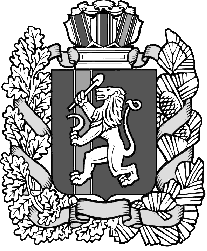 КАРАПСЕЛЬСКИЙ СЕЛЬСКИЙ СОВЕТ ДЕПУТАТОВРЕШЕНИЕ00.03.2023                                           с. Карапсель                             № проект     О внесении изменений и дополнений в решение Карапсельского сельского Совета депутатов от 22.06.2020 №53-131-р «Об утверждении Положения о порядке проведения конкурса по отбору кандидатур на должность главы Карапсельского сельсовета Иланского района Красноярского края» (в редакции от 14.06.2022 №20-71-р)В целях приведения правовых актов в соответствие с действующим законодательством, в соответствии с частями 2.1, 6 статьи 36 Федерального закона от 06.10.2003 № 131-ФЗ «Об общих принципах организации местного самоуправления в Российской Федерации», статьей 66.1 Трудового кодекса РФ, статьями 13,23 Устава Карапсельского сельсовета Иланского района Красноярского края, Карапсельский  сельский Совет депутатов,  РЕШИЛ:1. Внести изменения в Приложение к решению Карапсельского сельского Совета депутатов от 22.06.2020 №53-131-р «Об утверждении Положения о порядке проведения конкурса по отбору кандидатур на должность главы Карапсельского сельсовета Иланского района Красноярского края» (в редакции от 14.06.2022 №20-71-р):1.1. В пункте 3.3 главы 3 Приложения к решению цифру «30» изменить на «45».2. Контроль за исполнением настоящего решения возложить на постоянную комиссию по финансам, бюджету, экономической политике, собственности и налогам (Павкович Э.Г.) 3. Решение вступает в силу со дня, следующего за днем его официального опубликования в газете «Карапсельский вестник» и размещению на официальном сайте администрации Карапсельского сельсовета Иланского района Красноярского края.Председатель сельского Совета депутатов                                И.Н. Борисова                          Глава Карапсельского  сельсовета                                                И.В. Букатич                                        Приложение к решению Карапсельскогосельского Совета депутатовот 22.06.2020   № 53-131-рв редакции от 14.06.2022 № 20-71-рв редакции от 00.03.2023 № проектПоложение о порядкепроведения конкурса по отбору кандидатур на должность Главы Карапсельского  сельсовета Иланского района Красноярского края1. Общие положения1.1 Настоящее Положение содержит основные правила, устанавливающие в соответствии с законодательством Российской Федерации порядок проведения конкурса по отбору кандидатур на должность Главы Карапсельского сельсовета Иланского района Красноярского края (далее – Глава Карапсельского сельсовета).1.2. Конкурс обеспечивает равные права граждан Российской Федерации, претендующих на замещение должности Главы Карапсельского сельсовета, и проводится с целью отбора кандидатур, наиболее подготовленных для замещения должности Главы Карапсельского сельсовета из числа претендентов, представивших документы для участия в конкурсе, на основании их знаний, способностей, профессиональной подготовки, стажа и опыта работы, а также иных качеств, выявленных в результате проведения конкурса.  1.3. Конкурс назначается решением Карапсельского сельского Совета депутатов Иланского района Красноярского края (далее – сельский Совет депутатов).1.4. Решение о назначении конкурса должно содержать следующую информацию:сведения о дате, времени и месте  проведения конкурса;текст объявления о приеме документов от кандидатур, содержащий условия конкурса;Ф.И.О., должность работника Карапсельского сельсовета Иланского района Красноярского края, ответственного за прием документов от кандидатов, их регистрацию, а также организационное обеспечение работы конкурсной комиссии. Решение о назначении конкурса публикуется в газете «Карапсельский вестник». Решение публикуется не позднее, чем за 45 дней до дня проведения конкурса.1.5. Не позднее дня, следующего за днем принятия решения, указанного в пункте 1.3. настоящего Положения, сельский Совет депутатов в письменной форме уведомляет Главу Иланского района об объявлении конкурса и начале формирования конкурсной комиссии.1.6. Расходы по участию в конкурсе (проезд к месту проведения конкурса и обратно, наем жилого помещения, проживание, пользование услугами средств связи всех видов и другие расходы) кандидаты (далее также – конкурсанты) производят за свой счет.1.7. Спорные вопросы, связанные с проведением конкурса, рассматриваются в судебном порядке.2. Конкурсная комиссия2.1. Для проведения конкурса по отбору кандидатур на должность Главы Карапсельского сельсовета формируется конкурсная комиссия (далее – Комиссия) в составе 6 человек. Половина состава Комиссии назначается решением сельского Совета депутатов, а вторая половина – Главой Иланского района Красноярского края. 2.2. Комиссия должна быть сформирована в полном составе не позднее, чем за 5 календарных дней со дня проведения конкурса. 2.3. Формой работы Комиссии является заседание. Заседание Комиссии считается правомочным, если на нем присутствует более двух третей ее состава. Решение Комиссии принимаются большинством от установленного числа её членов открытым голосованием.2.4. Из числа членов Комиссии избираются председатель и секретарь.2.5. Заседание Комиссии, как правило, проводится один раз, в день проведения конкурса, за исключением случаев, установленных настоящим Положением.2.6. Если в день заседания Комиссии присутствует две трети или менее членов Комиссии, заседание переносится на дату и время, определяемые простым большинством присутствующих членов Комиссии. В том случае, если равное число голосов подано за два или более предложенных варианта даты и времени, принимается решение, предусматривающее ближайшие дату и время проведения заседания. При этом заседание может быть перенесено не позднее, чем на 7 календарных дней со дня принятия решения о его переносе. Кандидаты должны быть проинформированы о переносе заседания. 3. Основания участия кандидата в конкурсе           3.1. Для участия в конкурсе кандидатура представляет следующие документы:1) личное заявление на участие в конкурсе (Приложение 1);2) собственноручно заполненную и подписанную анкету  с приложением фотографий 4 х 5 см., 3 шт. (Приложение  2);3) паспорт или заменяющий его документ;4) документы, подтверждающие профессиональное образование, стаж работы и квалификацию (при наличии):- документ о профессиональном образовании;-трудовую книжку (при наличии) и (или) сведения о трудовой деятельности, оформленные в установленном законодательством порядке, или иной документ, подтверждающий трудовую (служебную) деятельность гражданина, за исключением случая, если трудовая (служебная) деятельность ранее не осуществлялась;5) документ, подтверждающий предоставление кандидатом Губернатору края, в соответствии с законом Красноярского края от 19.12.2017 № 4-1264:а) сведений о своих доходах, полученных от всех источников (включая доходы по прежнему месту работы или месту замещения выборной должности, пенсии, пособия, иные выплаты) за календарный год, предшествующий году подачи документов для замещения должности, а также сведения об имуществе, принадлежащем ему на праве собственности, и о своих обязательствах имущественного характера по состоянию на первое число месяца, предшествующего месяцу подачи документов для замещения должности;б) сведений о доходах супруги (супруга) и несовершеннолетних детей, полученных от всех источников (включая заработную плату, пенсии, пособия, иные выплаты) за календарный год, предшествующий году подачи гражданином документов для замещения должности, а также сведения об имуществе, принадлежащем им на праве собственности, и об их обязательствах имущественного характера по состоянию на первое число месяца, предшествующего месяцу подачи гражданином документов для замещения должности;6) представления кандидатурой справки о наличии (отсутствии) судимости и (или) факта уголовного преследования либо о прекращении уголовного преследования.Также подаются копии документов, указанных в подпунктах 3 и 4 настоящего пункта.По желанию кандидатуры им могут быть представлены документы о дополнительном профессиональном образовании, о присвоении ученой степени, ученого звания, о награждении наградами и присвоении почетных званий и иные документы, характеризующие его личность, профессиональную подготовку.3.2. В качестве конкурсного задания кандидатура представляет разработанную им программу действий, направленную на улучшение социально-экономической ситуации в муниципальном образовании (далее - Программа).Программа обязательно должна содержать:1) оценку текущего социально-экономического состояния муниципального образования;2) описание основных социально-экономических проблем муниципального образования; 3) комплекс предлагаемых кандидатурой мер, направленных на улучшение социально-экономического положения и решение основных проблем муниципального образования;4) предполагаемую структуру местной администрации;5) предполагаемые сроки реализации Программы.Программа подписывается кандидатурой и представляется Комиссии в день проведения конкурса.Программа должна быть прошита, листы пронумерованы. Программа представляется в запечатанном и подписанном гражданином конверте с указанием количества документов и листов в конверте. Программа  представляется объемом до двадцати страниц машинописного текста гарнитурой шрифта  Times New Roman размером №14.3.3. Документы, указанные в пункте 3.1 настоящего Положения, кандидатура представляет лично в течение 45 календарных дней со дня, следующего за днем опубликования решения о назначении конкурса. Подлинники документов, если нет оснований предполагать их подложность, возвращаются гражданину в день предъявления, а их копии формируются в дело. Кандидатуре выдается расписка о приеме документов с указанием перечня документов и даты приема, о чем делается пометка в журнале регистрации. Представленные кандидатурой сведения, при наличии поступившей письменной информации от органов государственной власти и местного самоуправления, их должностных лиц, организаций, граждан, содержащей факты, свидетельствующие о представленных недостоверных сведений, подлежат  проверке в порядке, установленном действующим законодательством.3.4. По истечении срока, установленного пунктом 3.3 настоящего Положения, журнал регистрации, а также дела с копиями документов кандидатур передаются в Комиссию с указанием количества передаваемых дел. 3.5. Кандидатурой на должность главы сельсовета может быть зарегистрирован гражданин, который на день проведения конкурса не имеет  ограничений пассивного избирательного права для  избрания выборным должностным лицом местного самоуправления в соответствии с Федеральным законом от 12.06.2002 № 67-ФЗ «Об основных гарантиях избирательных прав и права на участие в референдуме граждан Российской Федерации».3.6. Кандидатура не допускается к участию в конкурсе в случае:а) не достижения на день голосования 21 года;б) признания его недееспособным или ограниченно дееспособным решением суда, вступившим в законную силу;в) отсутствия гражданства Российской Федерации либо гражданства иностранного государства – участника международного договора Российской Федерации, в соответствии с которым иностранный гражданин имеет право быть избранным в органы местного самоуправления, наличия гражданства (подданства) иностранного государства либо вида на жительства или иного документа, подтверждающего право на постоянное проживание на территории иностранного государства гражданина Российской Федерации либо иностранного гражданина, имеющего право на основании международного договора Российской Федерации быть избранным в органы местного самоуправления, если иное не предусмотрено международным договором Российской Федерации;г) осуждения его к наказанию, исключающему возможность непосредственного исполнения полномочий главы муниципального образования, по приговору суда, вступившему в законную силу;д) в случае непредставления или несвоевременного представления документов для участия в конкурсе, указанных в подпунктах 1-3, 5 (в части документа, подтверждающего представление сведений Губернатору Красноярского края) пункта 3.1 настоящего Положения, представления их не в полном объеме или не по формам, установленным настоящим Положением;е) наличия у него иных ограничений пассивного избирательного права для избрания выборным должностным лицом местного самоуправления в соответствии с Федеральным законом от 12.06.2002 года № 67-ФЗ «Об основных гарантиях избирательных прав и права на участие в референдуме граждан Российской Федерации».3.7. Граждане иностранных государств могут быть кандидатурами в случае, если доступ граждан этих государств к замещению должности главы муниципального образования урегулирован международным договором Российской Федерации.3.8. В случае если по истечении срока, установленного пунктом 3.3. настоящего Положения, документы представили менее двух кандидатур, сельский Совет депутатов принимает решение о продлении срока приема документов, но не более чем на 15 календарных дней со дня опубликования данного решения. Одновременно сельский Совет депутатов в своем решении определяет новую дату проведения конкурса.Решение о продлении срока приема документов и переносе даты конкурса подлежит опубликованию.3.9. В случае если по окончании дополнительного срока, установленного в соответствии с пунктом 3.8 настоящего Положения, документы представили менее двух кандидатур, решением Комиссии конкурс признается несостоявшимся, о чем не позднее 2 календарных дней со дня принятия решения информируется сельский Совет депутатов. В этом случае представительный орган в течение 30 календарных дней должен принять решение о проведении нового конкурса.3.10. Кандидатура вправе отказаться от участия в конкурсе и снять свою кандидатуру путем подачи письменного заявления на любом этапе конкурса, но не позднее принятия Комиссией итогового решения о результатах конкурса.4. Порядок проведения конкурса4.1.На основании представленных документов и проверки соответствия кандидатур требованиям, установленным настоящим Положением, Комиссия принимает решение о допуске кандидатур к участию в конкурсе. 4.1.1. В случае установления обстоятельств, указанных в пункте 3.5 настоящего Положения, препятствующих кандидатуре участвовать в конкурсе, Комиссия выносит решение об отказе данному гражданину в участии в конкурсе с указанием причин отказа, о чем гражданин должен быть проинформирован устно в день проведения конкурса, в случае его присутствия, и письменно в течение 3-х календарных дней со дня принятия решения. 4.1.2. Если из всех кандидатур, допущенных к участию в конкурсе, на заседание Комиссии явились менее двух кандидатур, Комиссия переносит заседание на следующий день, о чем уведомляет кандидатуры.Если на вновь назначенное Комиссией заседание в соответствии с первым абзацем настоящего пункта явились менее двух кандидатур, Комиссия признает конкурс несостоявшимся и письменно информирует о сложившейся ситуации представительный орган в сроки, установленные пунктом 3.9 настоящего Положения. В этом случае представительный орган в течение 30 календарных дней должен принять решение о проведении нового конкурса. 4.2. Конкурс проводится в два этапа в течение конкурсного дня, если иное не установлено настоящим Положением.Кандидатуры участвуют в конкурсе лично.4.3. Первый этап конкурса проводится на основе анкетных данных и представленных документов в форме собеседования.4.3.1. При подведении итогов первого этапа конкурса Комиссия оценивает конкурсантов исходя из представленных ими документов.
При выставлении оценок Комиссией учитываются биографические данные, уровень образования, стаж работы по специальности, жизненный опыт кандидатур, полнота и достоверность предоставленных документов, в том числе и документов, предоставление которых не носит обязательный характер.4.3.2. Оценка кандидатур на первом этапе производится по пятибалльной системе. Каждый член Комиссии выставляет кандидатуре соответствующий балл (от 1 до 5) и заносит его в оценочный лист (Приложение 3), который удостоверяется  подписью члена Комиссии.4.4. На втором этапе Комиссия рассматривает Программы, представленные кандидатурами в соответствии с пунктом 3.2 настоящего Положения.4.4.1. Кандидатура докладывает основные положения Программы, при этом для её презентации кандидат вправе использовать мультимедийные средства. 4.4.2. Для изложения основных положений Программы кандидатуре отводится не более 20 минут. По завершении выступления кандидатуры члены Комиссии вправе задавать ему вопросы, которые могут быть направлены на проверку знаний основ государственного управления и местного самоуправления, Конституции Российской Федерации, федерального законодательства, Устава и законов Красноярского края, иных нормативных правовых актов в сферах конституционного, муниципального, административного, трудового и гражданского права.  4.4.3. При подведении итогов второго этапа конкурса Члены Комиссии учитывают качество представленных Программ, их целесообразность и осуществимость, полноту и содержательность ответов кандидатур, уровень их коммуникативных навыков и навыки публичного выступления.4.4.4. Члены Комиссии (в отсутствие кандидатуры) дают оценку Программе с учетом ответов конкурсантов по десятибалльной системе.По итогам второго этапа конкурса каждый член Комиссии выставляет кандидатуре соответствующий балл (от 1 до 10) и заносит его в оценочный лист, который удостоверяется  подписью члена Комиссии.4.5. По завершении конкурсных испытаний подсчитывается общее число баллов по каждой кандидатуре, полученных при прохождении двух этапов конкурса, данные об этом заносятся в протокол. 4.6. По итогам двух этапов конкурса Комиссия принимает решение об отборе не менее двух кандидатур, набравших наибольшее число баллов. Итоговое решение заносится в протокол, который подписывается членами Комиссии. Протокол заседания Комиссии, документы отобранных кандидатур и материалы конкурсных испытаний направляются Комиссией в сельский Совет депутатов не позднее 2 календарных дней со дня принятия решения по итогам конкурса. 4.7. Каждому участнику конкурса Комиссия сообщает о его результатах в письменной форме в течение 3 календарных дней со дня принятия решения по итогам конкурса. Председатель сельского Совета депутатов извещает избранных Комиссией кандидатур не позднее, чем за 2 календарных дня до даты, на которую назначено заседание сельского Совета депутатов, о дате, времени и месте заседания.4.8. Если в результате проведения конкурса выявлено менее двух кандидатур, отвечающих требованиях, предъявляемым к кандидатурам на должность Главы Карапсельского сельсовета, и  прошедших конкурсные испытания, Комиссия признает конкурс несостоявшимся и письменно информирует об этом сельский Совет депутатов, в сроки, установленные пунктом 3.9 настоящего Положения.  В этом случае сельский Совет депутатов в течение 30 календарных дней должен принять решение о проведении нового конкурса.       Приложение 1к Положению о порядке проведенияконкурса по отбору кандидатур на должность Главы Карапсельского сельсовета Иланского района Красноярского краяВ конкурсную комиссию по отборукандидатур на должность главыКарапсельского сельсовета                                               заявлениеЯ,  __________________________________________________________________, (фамилия, имя, отчество)желаю принять участие в конкурсе по отбору кандидатур на должность Главы Карапсельского сельсовета Иланского района Красноярского края.Настоящим подтверждаю, что я являюсь гражданином Российской Федерации, дееспособен, не ограничен в дееспособности, сведения, содержащиеся в документах, представляемых мной для участия в данном конкурсе, соответствуют действительности, а сами документы не являются подложными.Мне известно, что исполнение должностных обязанностей Главы Карапсельского сельсовета Иланского района Красноярского края связано с использованием сведений, составляющих государственную и иную охраняемую федеральными законами тайну,  в связи с чем, выражаю согласие  на проведение в отношении меня полномочными органами проверочных мероприятий.Последствия отказа от прохождения процедуры оформления допуска к сведениям, составляющим государственную и иную охраняемую федеральными законами тайну, мне известны. В соответствии со ст. 9 Федерального закона от 27.07.2006 № 152-ФЗ «О персональных данных» свободно, своей волей и в своем интересе даю согласие конкурсной комиссии и Карапсельскому сельскому Совету депутатов на автоматизированную, а также без использования средств автоматизации обработку моих персональных данных включая сбор, запись, систематизацию, накопление, хранение, уточнение (обновление, изменение), извлечение, использование, передачу (распространение, предоставление, доступ), обезличивание, блокирование, удаление, уничтожение персональных данных.  Мне разъяснены мои права и обязанности, связанные м обработкой персональных данных, в том числе, моя обязанность проинформировать оператора  в случае изменения моих персональных данных; мое право в любое время отозвать свое согласие путем направления соответствующего письменного заявления оператору.____________           (дата)		_________________	(подпись)Приложение 2к Положению о порядке проведения конкурса по отбору кандидатур на должность Главы Карапсельского сельсовета Иланского района Красноярского краяАНКЕТАучастника конкурса по отбору кандидатур на должностьГлавы Карапсельского сельсовета Иланского района Красноярского края11. Выполняемая работа с начала трудовой деятельности (включая военную службу, работу по совместительству, предпринимательскую деятельность и т.п.).*При заполнении данного пункта необходимо именовать организации так, как они назывались в свое время, военную службу записывать с указанием должности и номера воинской части.12. Государственные награды, иные награды и знаки отличия_______________________________________________________________ ________________________________________________________________13. Ваши близкие родственники (отец, мать, братья, сестры и дети), а также муж (жена), в том числе бывшие.Если родственники изменяли фамилию, имя, отчество, необходимо также указать их прежние фамилию, имя, отчество.14. Ваши близкие родственники (отец, мать, братья, сестры и дети), а также муж (жена), в том числе бывшие, постоянно проживающие за границей и (или) оформляющие документы для выезда на постоянное место жительства в другое государство  15. Пребывание за границей 16. Отношение к воинской обязанности и воинское звание  ________________________________________________________________17. Домашний адрес (адрес регистрации, фактического проживания), номер телефона (либо иной вид связи)  18. Паспорт или документ, его заменяющий  (серия, номер, кем и когда выдан)19. Наличие заграничного паспорта  (серия, номер, кем и когда выдан)20. Номер страхового свидетельства обязательного пенсионного страхования (если имеется) ________________________________________________________________ 21. ИНН (если имеется)  22. Дополнительные сведения (участие в выборных представительных органах, другая информация, которую желаете сообщить о себе)  ___________________________________________________________________________________________________________________________________________________________________________________________________________________________________________________________________________________________________________________________________________________23. Мне известно, что сообщение о себе в анкете заведомо ложных сведений и мое несоответствие требованиям могут повлечь отказ в участии в конкурсе и избрании на должность.На проведение в отношении меня проверочных мероприятий согласен (согласна).Приложение 3
к Положению о порядке проведенияконкурса по отбору кандидатур на должность главы                                                    Карапсельского сельсовета Иланского района Красноярского краяСведения о доходах, полученных кандидатом на должность главы наименование муниципального образования, его супругой (супругом), несовершеннолетними детьми, принадлежащем им имуществе, вкладах в банках, ценных бумагахЯ, кандидат  		,(фамилия, имя, отчество)сообщаю сведения о полученных мною, моим (моей) (супругом (супругой), несовершеннолетними детьми) доходах, имуществе и обязательствах имущественного характера
Достоверность и полноту настоящих сведений подтверждаю:  	                                  Приложение 4к Положению о порядке проведения конкурса по отбору кандидатур на должность Главы Карапсельского сельсовета Иланского района Красноярского краяОценочный лист члена конкурсной комиссии_____________________________(ф.и.о.)Место
для
фотографии1.ФамилияФамилияМесто
для
фотографииИмяМесто
для
фотографииОтчествоОтчествоМесто
для
фотографии2. Если изменяли фамилию, имя или отчество,
то укажите их, а также когда, где и по какой причине изменяли3. Число, месяц, год и место рождения (село, деревня, город, район, область, край, республика, страна)4. Гражданство (если изменяли, то укажите, когда и по какой причине, если имеете гражданство другого государства – укажите)5. Образование (когда и какие учебные заведения окончили, номера дипломов)Направление подготовки или специальность по диплому
Квалификация по диплому6. Послевузовское профессиональное образование: аспирантура, адъюнктура, докторантура (наименование образовательного или научного учреждения, год окончания)
Ученая степень, ученое звание (когда присвоены, номера дипломов, аттестатов)7. Какими иностранными языками и языками народов Российской Федерации владеете и в какой степени (читаете и переводите со словарем, читаете и можете объясняться, владеете свободно)8. Классный чин федеральной гражданской службы, дипломатический ранг, воинское или специальное звание, классный чин правоохранительной службы, классный чин гражданской службы субъекта Российской Федерации, квалификационный разряд государственной службы, квалификационный разряд или классный чин муниципальной службы (кем и когда присвоены)9. Были ли Вы судимы, когда и за что?Если судимость снята или погашена - укажите сведения о дате снятия или погашения судимости10. Допуск к государственной тайне, оформленный за период работы, службы, учебы, его форма, номер и дата (если имеется)Месяц и годМесяц и годДолжность с указанием
организацииАдрес
организации
(в т.ч. за границей)поступленияуходаДолжность с указанием
организацииАдрес
организации
(в т.ч. за границей)Степень родстваФамилия, имя,
отчествоГод, число, месяц и место рожденияМесто работы (наименование и адрес организации), должностьДомашний адрес (адрес регистрации, фактического проживания)Степень родстваФамилия, имя,
отчествоС какого времени проживают за границейПримечаниеПериодСтрана пребыванияЦель пребывания“”20 г. ПодписьМ.П.М.П.М.П.М.П.Фотография и данные о трудовой деятельности, воинской службе и об учебе оформляемого лица соответствуют документам, удостоверяющим личность, записям в трудовой книжке, документам об образовании и воинской службе.Фотография и данные о трудовой деятельности, воинской службе и об учебе оформляемого лица соответствуют документам, удостоверяющим личность, записям в трудовой книжке, документам об образовании и воинской службе.Фотография и данные о трудовой деятельности, воинской службе и об учебе оформляемого лица соответствуют документам, удостоверяющим личность, записям в трудовой книжке, документам об образовании и воинской службе.Фотография и данные о трудовой деятельности, воинской службе и об учебе оформляемого лица соответствуют документам, удостоверяющим личность, записям в трудовой книжке, документам об образовании и воинской службе.Фотография и данные о трудовой деятельности, воинской службе и об учебе оформляемого лица соответствуют документам, удостоверяющим личность, записям в трудовой книжке, документам об образовании и воинской службе.“”20 г.(подпись, фамилия работника органов местного самоуправления, ответственного  за прием документов)(подпись, фамилия работника органов местного самоуправления, ответственного  за прием документов)Доходы ИмуществоИмуществоИмуществоИмуществоИмуществоИмуществоИмуществоДенежные средства, находящиеся на счетах в банкахАкции и иное участие в коммерческих организацияхИные ценные бумагиДоходы Недвижимое имуществоНедвижимое имуществоНедвижимое имуществоНедвижимое имуществоНедвижимое имуществоНедвижимое имуществоТранспортные средстваДенежные средства, находящиеся на счетах в банкахАкции и иное участие в коммерческих организацияхИные ценные бумагиИсточник выплаты дохода, сумма
(руб.)Земельные участкиЖилые домаКвартирыДачиГаражиИное недвижимое имуществомарка, модель, год выпускаНаименование и место нахождения (адрес) банка, остаток (руб.)Наименование и организационно-правовая форма организации , место нахождения (адрес), доля участия (%)Вид ценной бумаги ,  общая стоимость (руб.)Источник выплаты дохода, сумма
(руб.) общая площадь
(кв. м)общая площадь
(кв. м)общая площадь
(кв. м) общая площадь
(кв. м)общая площадь
(кв. м)общая площадь
(кв. м)марка, модель, год выпускаНаименование и место нахождения (адрес) банка, остаток (руб.)Наименование и организационно-правовая форма организации , место нахождения (адрес), доля участия (%)Вид ценной бумаги ,  общая стоимость (руб.)КандидатСупруга (Супруг)Несовершенно-летние дети“”г.(подпись кандидатуры)№Ф.И.О. кандидатуры1 этап (максимум 5 баллов)2 этап (максимум 10 баллов)123